МУНИЦИПАЛЬНОЕ КАЗЕННОЕ ОБРАЗОВАТЕЛЬНОЕ            УЧРЕЖДЕНИЕ «ТУШИЛОВСКАЯ ОСНОВНАЯ ОБЩЕОБРАЗОВАТЕЛЬНАЯ ШКОЛА»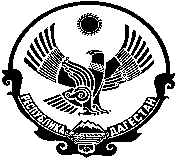 КИЗЛЯРСКИЙ  РАЙОН РЕСПУБЛИКИ ДАГЕСТАН368825 с. Тушиловка                                                         тел:8-928-961-70-42от 31.08.2020гПРИКАЗ№1/7-одОб усилении дезинфекционного режима.   В связи с начавшимся ростом заболеваемости гриппом и ОРВИ, в целях повышения готовности к эпидемическому подъёму заболеваемости гриппом и ОРВИПриказываю :  организовать ежедневный медицинский осмотр (утренний фильтр) и не допускать детей и сотрудников с признаками заболеваний острыми расператорными инфекциями в ОУ;  принимать меры по своевременной изоляции учащихся, педагогов и персонала с признаками ОРВИ;  ввести масочный режим для учащихся, педагогов и персонала, в том числе для персонала пищеблока. 2 . Директору школы проконтролировать :   наличие дезинфицирующих средств.  регулярное и качественное проведение влажной уборки с применением дезинфицирующих средств, обеззараживания воздуха помещений через проветривание классных помещений;   наличие мыла, 3.Дежурной смене:  производить влажную уборку в кабинетах  школы на 2-ой перемене в период питания учащихся начальной школы с применением дезинфицирующих средств;  в течение учебного дня протирать дверные ручки, школьные парты с применением дезинфицирующих средств.4. Дежурному учителю в 1 смене:  ежедневно до 09.30 часов предоставлять информацию об отсутствующих детях за прошедший день, зам. директору по УВР Гребешковой С.Ю..   закрепить классы за кабинетами. 5. Классным руководителям 1-9 классов:  провести беседы с обучающимися по соблюдению режима по профилактике гриппа, ограничению прогулок, правилам личной гигиены, самосохранения в период эпидемии ОРВИ с записью в журнал под роспись учащихся; 6. Учителям – предметникам в случае закрытия класса на карантин:  провести корректировку рабочих программ, календарно тематического планирования;  на страницах классного журнала по своему предмету в разделе «Что пройдено на уроке» прописывать «Карантин» 7. Гребешковой С.Ю.., зам. директора по ВР, Лазурченко Ю.Ю.старшей вожатой:  запретить проведение мероприятий воспитательного, спортивного характера в ОУ с привлечением учащихся. 8. Вести регулярный  режим оповещения родителей. 9. Контроль исполнения настоящего приказа оставляю за собойДиректор : _________/Смирнова Е.А./С приказом  ознакомлены :                        ________________/Гребешкова С.Ю./                                ____________/Лазурченко Ю.Ю./